Before completing this form, please read the accompanying guidance notes. Please write clearly in black ink or type.ConfidentialPlease note that successful applicants will be required to complete a Disclosure Scotland Application.Thank you for completing the application form.  Please return this document to:Recruitment, Gateway, David Whyte House, 57 Church Street, Inverness. IV1 1DRAlternatively, you may email the completed application form to: recruitment@homelesstrust.org.uk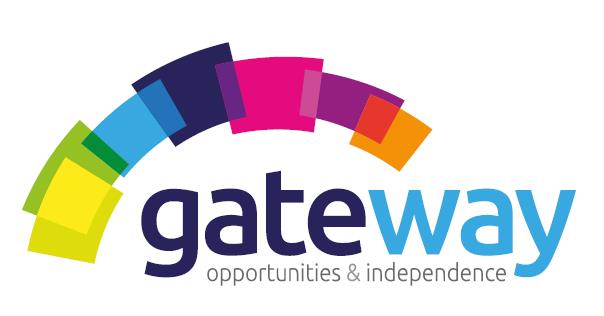 Job Application FormTitle of post applied for:1. PERSONAL DETAILS (BLOCK CAPITALS PLEASE)2. EDUCATION AND PROFESSIONAL QUALIFICATIONS    (Original documents as proof of qualification will be required at interview.)     Other relevant Educational or Training Courses, with dates 3. PRESENT POST4. PREVIOUS EMPLOYMENT   (Please use continuation sheet if necessary.)5. RELEVANT SKILLS, ABILITIES, KNOWLEDGE, EXPERIENCE AND YOUR REASONS FOR APPLYING FOR THIS JOB. 150 words minimum7. REFERENCES (ONE HAS TO BE THE MOST RECENT/CURRENT EMPLOYER – LINE MANAGER) If you have worked in the care sector then you must also provide a reference from this employer.8. DECLARATION